§3919.  Seizure of stray cats and small animals1.  Definition.  For the purposes of this chapter, a "stray cat" means a cat on the premises of a person other than the owner of the cat, without the consent of the owner or occupant of the premises, on a public street or on other public property, except under the physical control of the owner.[PL 2001, c. 363, §3 (NEW).]2.  Seizure by animal control officer.  An animal control officer or person acting in that capacity may seize or humanely trap a stray cat or small animal and deliver it to an animal shelter as provided for in section 3919‑A or section 3919‑E or to the owner, if the owner is known.  If ownership can not be established, such a cat or small animal may be handled as a homeless cat or small animal for the purpose of acceptance and disposition by an animal shelter.[PL 2013, c. 115, §7 (AMD).]3.  Person finding stray cat.  A person finding a stray cat or small animal and not knowing the owner or residence of the cat or small animal may take that cat or small animal to the animal shelter designated by the municipality in which the cat or small animal was found.[PL 2013, c. 115, §7 (AMD).]SECTION HISTORYPL 2001, c. 363, §3 (NEW). PL 2013, c. 115, §7 (AMD). The State of Maine claims a copyright in its codified statutes. If you intend to republish this material, we require that you include the following disclaimer in your publication:All copyrights and other rights to statutory text are reserved by the State of Maine. The text included in this publication reflects changes made through the First Regular and First Special Session of the 131st Maine Legislature and is current through November 1, 2023
                    . The text is subject to change without notice. It is a version that has not been officially certified by the Secretary of State. Refer to the Maine Revised Statutes Annotated and supplements for certified text.
                The Office of the Revisor of Statutes also requests that you send us one copy of any statutory publication you may produce. Our goal is not to restrict publishing activity, but to keep track of who is publishing what, to identify any needless duplication and to preserve the State's copyright rights.PLEASE NOTE: The Revisor's Office cannot perform research for or provide legal advice or interpretation of Maine law to the public. If you need legal assistance, please contact a qualified attorney.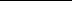 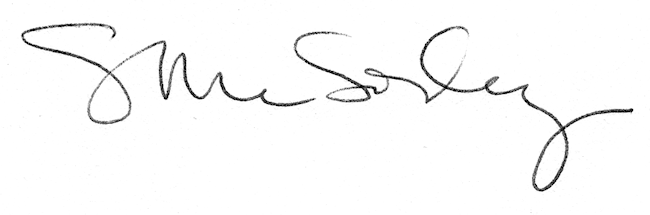 